Открытый урок математики "Число 10". 1-й класс                                                                  Щелокова Г.И.             учитель начальных классовВ рамках реализации ФГОС начального общего образования главная цель урока математики – научить младших школьников мыслить, анализировать, сопоставлять, выделять главное и второстепенное, делать самостоятельно умозаключения, приобретать навыки самоконтроля и самооценки своей деятельности.Важным моментом является создание благоприятных условий для полноценного интеллектуального развития каждого ребенка на уровне, соответствующем его возрастным особенностям и обеспечение необходимой и достаточной математической подготовки ученика для дальнейшего обучения...Своеобразие начальной ступени обучения состоит в том, что именно на этой ступени у учащихся должно начаться формирование элементов учебной деятельности. На основе этой деятельности у ребёнка возникает теоретическое сознание и мышление, развиваются соответствующие способности (рефлексия, анализ, мысленное планирование); в этом возрасте у детей происходит также становление потребности и мотивов учения.При проведении урока математики по теме “Число 10” мною была проведена ориентация на следующие принципы обучения: целесообразности, доступности,научности. Чтобы достичь цели урока был подобран доступный материал для данной возрастной группы, который включал в себя задания с практическим содержанием.Материал урока должен быть интересным и посильным, поэтому я использовала следующие методы обучения: словесные (беседа, объяснение, работа с учебником), наглядные (презентация, фишки, веер цифр), проблемные методы (проблемный вопрос при постановки темы урока), практические (работа в парах, группах со счётным материалом).Задания были ориентированы на формирование универсальных учебных действий:Личностные: развитие учебно-познавательного интереса, способность к самооценке, установка на здоровый образ жизни.Регулятивные: учащиеся должны научиться принимать и сохранять учебную задачу, самостоятельно ставить цель, строить речевые высказывания в устной и письменной форме.Познавательные: умение пользоваться учебником, ориентироваться на разнообразие способов решения задачи, обоснованно строить свои высказывания. “Методическая разработка открытого урока по математике в 1 классе по теме: “Число 10”.Тема: Число 10.Класс: 1 “А”.Форма проведения: урок сочетания различных видов деятельности.Цели:познакомить учащихся с числом 10;закрепить навыки прямого и обратного счёта в пределах первого десятка;находить способ решения и уметь его объяснить;составлять модели различных математических ситуаций;воспитывать стремление овладевать навыками совместной работы в коллективе.Задачи:обобщение и уточнение дошкольных математических представлений учеников о числах в пределах 10 и действиях с ними;формирование понятия состава числа 10;развитие геометрического образа данного числа с помощью шкалы линейки;обучение детей с помощью данных рисунков устанавливать соответствие между арифметическим действием и элементами рисунка;формирование универсальных учебных действий работать по инструкции, образцу;выработка каллиграфического навыка письма числа 10;создание предпосылок для формирования элементов учебной деятельности, умения учиться.Ход урока:Организационный момент;устный счёт;подведение учащихся к определению темы урока (работа в парах);проблемный диалог;практическое задание (в парах);физкультминутка;первичное закрепление: 
а) работа в рабочей тетради;
б) работа в тетради с печатной основой;вторичное закрепление: работа с учебником (задание в группах);самостоятельная работа по закреплению УУД;рефлексия.Технические средства обучения: компьютер, телевизор, DVD-плейер.Методическая литература:Рудницкая В. Н., Кочурова Е.Э., Рыдзе О. А. Математика: учебник. 1 кл., 1 часть – М.: Вентана-Граф, 2011 г.Кочурова Е.Э. Математика: рабочая тетрадь № 1, 2. – М.: Вентана-Граф, 2011 г.Рудницкая В. Н., Математика. Методика обучения (методическое сопровождение к учебнику). – М.: Вентана-Граф, 2002.Рудницкая В. Н. Беседы с учителем: диагностические материалы, позволяющие оценить уровень развития учебной деятельности по математике. – М.: Вентана-Граф, 2011 г.Аргинская И.И., Вороницына Е.В. Особенности обучения младших школьников математике // Первое сентября №24. 2005.Ямалтдинова Д.Г. Организация самостоятельной творческой деятельности младших школьников на уроках // Начальная школа Плюс До и После №10. 2007.Интернет – ресурсы:http://www.vgf.ru/ Официальный сайт издательства “Вентана Графа” (нормативно– правовая и методическая база, презентации, видеоуроки, комментарии к учебникам и пр.).http:/numi.ru/group.php?gid=38 “Введение ФГОС НОО средствами УМК “Начальная школа 21 века”.http://eorhelp.ru/ http://school-collection.edu.ru/Самоанализ урока по математике в 1 “Г” классе учителя начальных классов Гришкиной Оксаны Викторовны.Данный урок в системе уроков по разделу “Числа и счёт” – урок № 30.Тема “Число 10”.Цели:познакомить учащихся с числом 10;закрепить навыки прямого и обратного счёта в пределах первого десятка;находить способ решения и уметь его объяснить;составлять модели различных математических ситуаций;воспитывать стремление овладевать навыками совместной работы в коллективе.Задачи:обобщение и уточнение дошкольных математических представлений учеников о числах в пределах 10 и действиях с ними;формирование понятия состава числа 10;развитие геометрического образа данного числа с помощью шкалы линейки;обучение детей с помощью данных рисунков устанавливать соответствие между арифметическим действием и элементами рисунка;формирование универсальных учебных действий работать по инструкции, образцу;выработка каллиграфического навыка письма числа 10;создание предпосылок для формирования элементов учебной деятельности, умения учиться.По типу – урок открытия новых знаний.Он включает в себя следующие этапы:Организационный момент. Цель данного этапа – эмоциональный настрой учащихся на урок, проверка готовности к уроку. Этап был кратковременным. Класс и оборудование подготовлено к уроку. С самого начала создана доброжелательная обстановка в коллективе. Устный счёт. Цель – закрепить навыки счёта в пределах первого десятка, тренировка навыков устного счёта, формирование навыков самоанализа и самоконтроля.Подведение учащихся к определению темы урока (работа в парах). Цель – развитие комбинаторного стиля мышления, коммуникативных навыков, умения работать в паре. Учащиеся в ходе решения примера получали число 10 и формулировали тему урока.Проблемный диалог. Цель – определить в работе с числовым рядом в игровой форме место числа 10 в натуральном ряду. Учащиеся сделали вывод о том, что число 10 – это первое двузначное число.Практическое задание (в парах). Цель – показать практическое применение понятия числа 10, моделируя предложенные ситуации с помощью разноцветных фишек. Работа в парах по выполнению заданий было пооперационным.Физкультминутка. Цель – воспитание у детей здорового образа жизни, снятие эмоциональной напряжённости.Первичное закрепление:А) Работа в рабочей тетради. Цель – выработка каллиграфического навыка записи числа 10.Б) Работа в тетради с печатной основой. Цель – развитие УУД при выполнении заданий: определение количества предметов по составу, дополнение записи с использованием рисунка, работа с понятийным аппаратом (вправо, влево, вверх, вниз), выполнение творческих заданий по рисунку. При выполнении заданий учащиеся пользовались инструкцией, так как это необходимо на данном этапе обучения.Вторичное закрепление. Работа с учебником (задание в группах)Цель – работа по закреплению состава числа 10, работа над обогащением словарного запаса и связным ответом учащихся на вопросы учителя.Самостоятельная работа по закреплению УУД. Цель – развитие памяти, внимания и умения моделировать задачу. По предложенному тексту задачи с использованием знаковой системы учащиеся записывают её решение.Рефлексия. Цель – формирование у учащихся навыков самооценки и самоконтроля знаний. С помощью цветных кружков учащиеся оценивали свою деятельность, а также в устной форме отвечали на вопросы: Я узнал… , Я научился…, Я запомнил…При проведении урока мною проведена ориентация на принципы обучения: целесообразности, доступности, научности.Чтобы достичь цели урока, мною был подобран доступный материал для данной возрастной группы, который включал в себя задания с практическим содержанием.Материал урока должен быть интересным и посильным, поэтому я использовала следующие методы обучения: словесные (беседа, объяснение, работа с учебником), наглядные (презентация, фишки, веер цифр), проблемные методы (проблемный вопрос при постановки темы урока), практические (работа в парах, группах с счётным материалом).В ходе урока была организована индивидуальная работа (устный счёт, работа в тетрадях), фронтальная (работа с учебником), парная (введение новой темы), групповая работа (закрепление полученных знаний).Задания были ориентированы на формирование универсальных учебных действий:Личностные: развитие учебно-познавательного интереса, способность к самооценке, установка на здоровый образ жизни.Регулятивные: учащиеся должны научиться принимать и сохранять учебную задачу, самостоятельно ставить цель, строить речевые высказывания в устной и письменной форме.Познавательные: умение пользоваться учебником, ориентироваться на разнообразие способов решения задачи, обоснованно строить свои высказывания.Конспект урока по математике в 1 “Г” классе Учителя начальных классов Гришкиной Оксаны Викторовны.Тема: Число 10. (Презентация. Слайд 1)Цель:познакомить учащихся с числом 10;рассмотреть состав числа 10,расположение числа 10 на шкале линейки;закреплять навык прямого и обратного счёта в пределах первого десятка;учить писать число 10;развивать умение устанавливать соответствия между арифметическим действием и элементами рисунка.осмысливание уже известных знаний, выработка умений и навыков по их применению, создать условия для формирования УУД:Предметные УУД:знать и уметь называть числа от 1 до 10 в прямом и обратном порядке;различать число и цифру;использовать линейку для выполнения вычислительных операций.применять знаково-символические средства представления информации для создания моделей изучаемых объектов и процессов, а также схем решения учебных и практических задач;Коммуникативные УУД:формировать умения строить речевые высказывания в соответствии с поставленными задачами.создавать условия для развития интереса к урокам математики;развивать самостоятельность и навыки сотрудничества со взрослыми и сверстниками.Познавательные УУД:формирование каллиграфического навыка написания числа 10;умение пользоваться учебником;находить способы решения задач, обоснованно строить свои высказывания;формировать навыки учебной деятельности;Регулятивные УУД:развивать внимания, мышления через анализ данных заданий;формировать потребность в совершенствовании устной и письменной речи;воспитывать потребность в ЗОЖ, через применение здоровьесберегающих технологий.Ход урокаI. Организационный момент. (Слайд 2)Прозвенел звонок весёлый,
Мы начать урок готовы:
Будем слушать, рассуждать
И друг другу помогать.II. Устный счётРешение задач (ответ выкладываем с помощью фишек). (Слайд 3)К серой цапле на урок
Прилетело семь сорок.
А из них лишь три сороки
Приготовили уроки.
Сколько лодырей – сорок
Прилетело на урок? (4)На удочку Андрей
Поймал шесть окуней.
А друг его Сергей
Трех небольших ершей.
Сосчитай без лишних слов
Этих мальчиков улов. (9)Ежик по грибы пошел,
Восемь рыжиков нашел.
Шесть грибов в корзинку,
Остальных — на спинку.
Сколько рыжиков везешь
На своих иголках, еж? (2)III. Подведение учащихся к определению темы урока. (Работа в парах.) (Слайд 4)4 +1 =  +2 =  +1=  + 2 =  (в итоге получится число 10)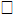 – Как вы думаете, какова тема сегодняшнего урока? (Слайд 5)
– Что мы мы будем делать на уроке?
– Чему должны научиться?IV. Проблемный диалог. (Работа с числовым рядом. Игра “ Живые числа”.)– Назовите следующее число за числом 2,5,…
– Назовите предшествующее число числу 7, 4, 9 …
– Какие числа находятся между числами 0 и 3, 0 и 6….
– Назовите соседей числа 5, 3, 8…
– Сколько шагов от числа 3 до числа 5, от числа 4 до числа 2?
– Что вы можете сказать о числе 10? Чем оно отличается от других чисел? (10 – двузначное число, при записи используется 2 знака.)
– Где в жизни вы встречаетесь с числом 10? (Ответы детей.) (Слайд 6, 7, 8, 9, 10)V. Практическое задание (работа в парах). Возьмите 10 фишек разного цвета. Сколько может быть красных фишек? Сколько жёлтых?(1 и 9, 2 и 8, 3 и 7, 4 и 6, 5 и 5, 6 и 4, 7 и 3, 8 и 2, 9 и 1.)VI. Физкультминутка.Мы только что проснулись, 
Конечно, потянулись
Затем слегка зевнули
Нам тяжело вставать.
Привет соседу слева, 
Привет соседу справа.
Ну что ж пора настала
Зарядку начинать.
Руками все похлопаем,
Теперь ногами топаем,
Подвигали плечами
И дружно прокричали:
С Добрым утром – мама!
С Добрым утром – папа!
С Добрым утром – все, все, все! (3 раза.)VII. Первичное закрепление.А) Работа в рабочей тетради по математике. (Слайд 10)Цифра вроде буквы О
Это ноль иль ничего
Круглый ноль, такой хорошенький,
Но не значит ничегошеньки!
Если ж слева рядом с ним
Единицу примостим, 
Он побольше станет весить
Потому, что это – десять.Запись числа 10. Демонстрация записи числа 10. Из каких цифр состоит число 10? (Слайд 11)Б) Работа в тетради с печатной основой (с. 7–8). (Слайд 12)№ 1. Запись числа 10.№ 2. Дополнение модели состава числа 10 (рисование фишек) и запись результатов.№ 3. Работа над понятийным аппаратом. (вправо, влево, вверх, вниз),VIII. Физкультминутка.Бабочка – проснулась, потянулась,
Росой умылась, изящно покружилась,
Присела, посидела,
Раз, два, три, четыре – полетела…Разминка для рук:На двери весит замок.
Кто его открыть бы смог?
Потянули, покрутили, постучали и открыли.IX. Вторичное закрепление. Работа с учебником (с. 60). (Слайд 13)Задание № 2.– Расскажите, что делает цыплёнок.
– Сколько “шагов” от числа 9 до числа 10? (От числа 9 до числа 10 вправо 1 “шаг”).
– Сколько “шагов” от числа 8 до числа 10? (Два “шага” вправо.)
– Сколько “шагов” от числа 7 до числа 10? (Три “шага” вправо.)Задание № 3.– Сравните числа. Какое число больше?10 больше 0, 10 больше 9, 10 больше 1, 10 больше 8.– Где расположено на шкале линейки 10 относительно этих чисел? (Число 10 расположено правее на шкале линейки. Большее число расположено правее).Задание № 4.– Прочитайте числа.
– Назовите данные числа в порядке увеличения.
– Назовите данные числа в порядке убывания.Задание № 5. (Работа в группах с использованием “кассы цифр”.)– Подумайте, какие числа пропущены?В пустые окошки положите карточки с пропущенными числами.(Проверка. От каждой группы выступает по 1 ученику)X. Самостоятельная работа. (Работа в рабочей тетради по математике.) (Слайд 14)Нарисовать фишки. Сделать запись.У курочки – наседки малые детки:Жёлтых 2, а чёрных 8.– Сколько всех? – у вас мы спросим.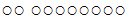 2 + 8 = 10 (ц.) (Слайд 15)XI. Рефлексия: Нарисуйте на полях тетради: зелёный кружок – у вас всё получилось, на уроке всё было понятно; жёлтый кружок – не всё было понятно, не всё получилось; красный кружок – требовалось помощь учителя.Продолжи фразу: Я сегодня узнал… (Слайд 16)Я научился…
Я запомнил….  купить